Bureau des radiocommunications de l'UIT (BR)
Rapport annuel 2023 des Services spatiaux à la Session 2024 du STSC,
sur l'utilisation de l'orbite des satellites géostationnaires (OSG) et d'autres orbitesDans le rapport de la 47ème session du Sous-comité scientifique et technique (STSC) du COPUOS, il est indiqué au § 184 que le sous-comité a invité l'UIT à élaborer de nouveaux rapports sur sa contribution aux utilisations pacifiques de l'espace extra-atmosphérique, y compris l'utilisation de l'orbite des satellites géostationnaires (OSG) et d'autres orbites.Le Rapport annuel des Services spatiaux soumis par le BR à la session 2024 du STSC, sur l'utilisation de l'orbite des satellites géostationnaires (OSG) et d'autres orbites est disponible au format Excel :En conséquence, veuillez trouver dans le fichier Excel ci-joint:ANNEXE 1A - Liste des réseaux spatiaux géostationnaires pour lesquels des renseignements ont été communiqués au Bureau des radiocommunications de l'UIT avant le 31.12.2023 en application des dispositions de l'Article 9 (Publication anticipée de renseignements - A ou Demande de coordination - C) et/ou de l'Article 11 (Notification - N) du Règlement des radiocommunications. Classement par Administration et nom de satellite. Chaque réseau à satellite ne figure qu'une fois dans la liste avec son statut réglementaire le plus élevé (N, C ou A).ANNEXE 1B - Liste des réseaux spatiaux non géostationnaires pour lesquels des renseignements ont été communiqués au Bureau des radiocommunications de l'UIT avant le 31.12.2023 en application des dispositions de l'Article 9 (Publication anticipée de renseignements - A ou Demande de coordination - C) et/ou de l'Article 11 (Notification - N) du Règlement des radiocommunications. Classement par Administration et nom de satellite. Chaque réseau à satellite ne figure qu'une fois dans la liste avec son statut réglementaire le plus élevé (N, C ou A).ANNEXE 2 - Appendices 30 et 30A du Règlement des radiocommunications – Liste des réseaux a satellite géostationnaire du Service de Radiodiffusion par Satellite (SRS) et de ses liaisons de connexion associées communiqués et publiés en application des dispositions de l’Article 4 des Appendices 30 et 30A.ANNEXE 3 - Appendice 30B du Règlement des radiocommunications – Liste des réseaux à satellite géostationnaire du Service Fixe par Satellite (SFS) communiqués et publiés en application des dispositions des Articles 6 et 7 de l'Appendice 30B.ANNEXE 4 - Statistiques.Tableau 4.1 – Fiches de notification des réseaux à satellite et statut réglementaire (en application des dispositions de l'Article 9 et/ou de l'Article 11 du Règlement des radiocommunications) (A = réseau au stade de la publication anticipée de renseignements, C = réseau au stade de la coordination, N = réseau au stade de la notification)Tableau 4.1 – Fiches de notification des réseaux à satellite et statut réglementaire (en application des dispositions de l'Article 9 et/ou de l'Article 11 du Règlement des radiocommunications) (A = réseau au stade de la publication anticipée de renseignements, C = réseau au stade de la coordination, N = réseau au stade de la notification)Tableau 4.2 – Nombre de fiches de notification uniques (réseaux) par administration (en application des dispositions de l'Article 9 et/ou de l'Article 11 du Règlement des radiocommunications)ANNEXE 5 - Description des colonnes figurant dans la liste.Pour de plus amples informations concernant le statut d'un réseau figurant dans la lite, veuillez consulter la Liste des réseaux spatiaux (SNL) en ligne à l'adresse suivante : http://www.itu.int/ITU-R/space/snl/.Pour de plus amples informations sur la description de la base de données relative aux services spatiaux et les parties connexes ainsi que les Sections spéciales, veuillez consulter la Préface (Services spatiaux) à l'adresse suivante: http://www.itu.int/ITU-R/go/space-preface/en. ____________________Bureau des radiocommunications (BR)Bureau des radiocommunications (BR)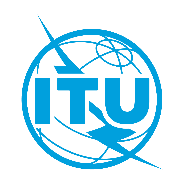 22 janvier 202422 janvier 2024